         		  JELENTKEZÉSI LAP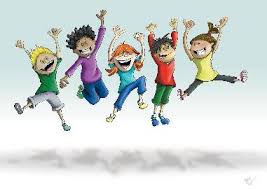 A nyári szünidői gyermekfelügyeletet igénylem:		       IGEN / NEM*Amennyiben igen, akkor az alábbi időszakokban (kérem, jelölje X-szel) :      június 29 – július 3.      július 6 – július 10.      július 13 – július 17.      július 20 – július 24.      július 27 – július 31.      augusztus 3 – augusztus 7.      augusztus 10 – augusztus 14.      augusztus 17 – augusztus 19.      augusztus 24 – augusztus 28.Gyermekem ingyenes szünidei gyermekétkeztetésre jogosult: IGEN / NEM*Amennyiben NEM, akkor gyermekem részére ebédet igényeltem: IGEN / NEM*A gyermek neve: ………………………………………………………………..Általános iskolai osztálya:………………………………………………………Megjegyzés:………………………………………………………………………………………………………………………………………………………………………………………………………………………………………………….Szülő neve:………………………………………………………………………...Szülő telefonszáma:……………………………………………………………….Kétegyháza, 2020………………………………………………………………………….Szülő aláírása